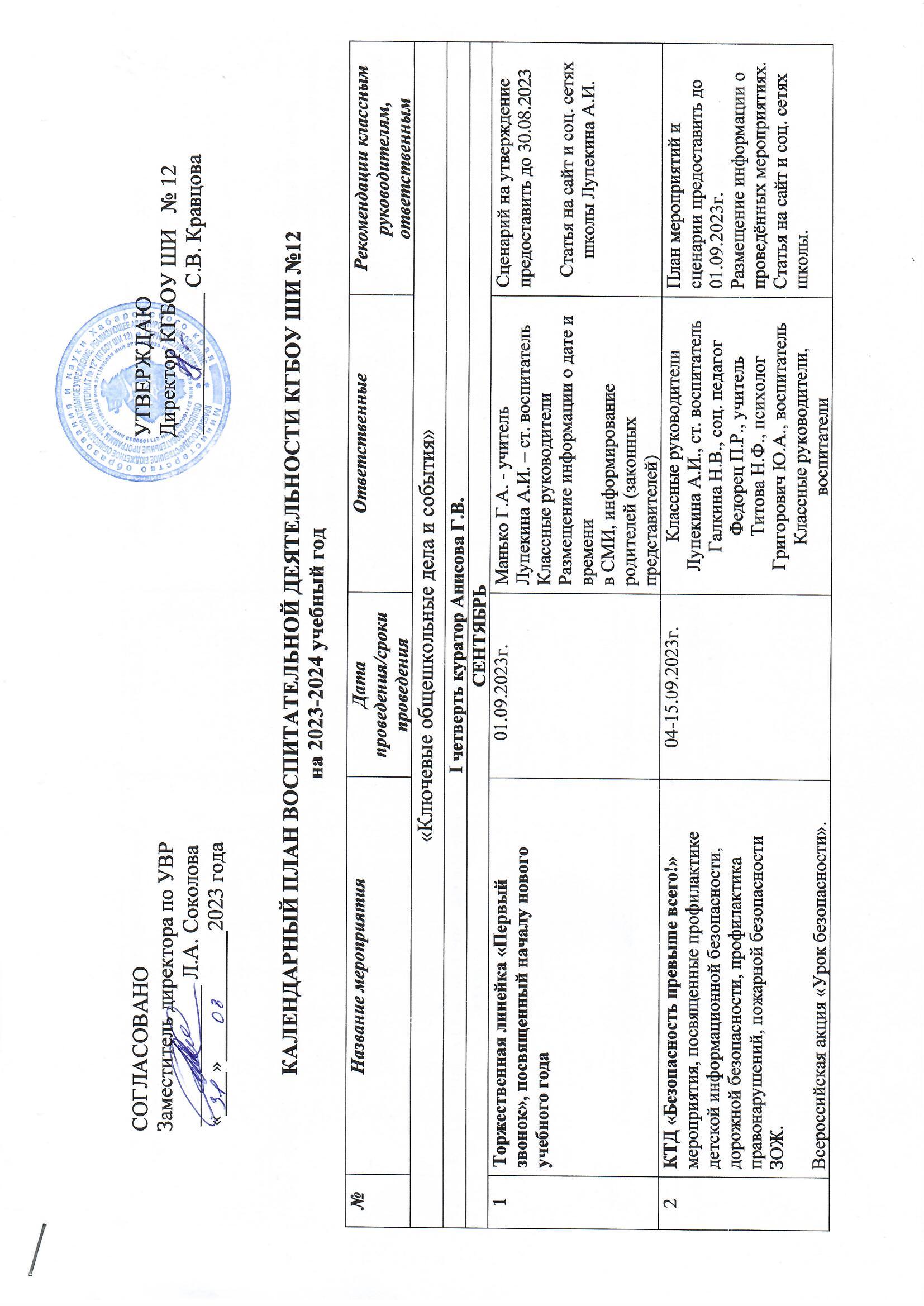 3Международный день распространения грамотности08.09.2023Осипова Н.Ю., учительПогожева Е.П., учительЛупекина Т.А., педагогг-библиотекарьПлан мероприятий предоставить до 06.09.2023г.Размещение информации о проведённых мероприятиях.Статья на сайт и соц. сетях школы. 4КТД  "Туризм, спорт, движение"18.09-29.09.2023г.Анисова Г.В., учительМанько М.Г., учительЛебедь И.В., учительЛещук А.Г., учительПлан и сценарии мероприятий на утверждение предоставить до 14.09.23 г.Классные руководители, мастера ПО, педагогические работникиСтатья на сайт и соц. сетях школы.5КТД всемирная акция «Очистим планету от мусора»18.09-29.09.2023г.Манько Г.А., учительГришанина О.В., учительФедорец О.В., учительПлан и сценарии мероприятий на утверждение предоставить до 14.09.23 г.Классные руководители, мастера ПО, педагогические работникиСтатья на сайт и соц. сетях школы.6Участие в конкурсах разного уровня.В течение месяцаСоколова Л.А.-заместитель директора по УВРЛупекина А.И. – ст. воспитательУчастие в конкурсах разного уровня, согласно представленных положений.ОктябрьОктябрьОктябрьОктябрьОктябрь1КТД    «Об учителях с любовью!»02.10-06.10.2023г.Лихтянскую С.Я., учитель Кутень Е.А. - учительФридрик О.С., тьюторКожевникова М.В., тьюторПлан и сценарии мероприятий на утверждение предоставить до 27.09.23 г. Статья на сайт и соц. сетях школы 2КТД «Калейдоскоп осенних сюжетов» 02.10.- 13.10.2023г.Шаланина А.П., кл. руководительАнтонова И.Г., воспитательБочарникова Л.В., тьюторКутень Е.А., учитель3День Отца в России13-16.10.2023Жидкова Л.В., кл. руководительБондарь И.А., психологБордовский В.В., учитель План мероприятий на утверждение предоставить до 10.10.23 г. Статья на сайт и соц. сетях школы4КТД «Родной край - Хабаровский край!»16.10-20.10.2022г. Антонова Н.А., учительШирман Л.В., дефектологШвец И.В., психологБутенко Н.Л., учитель-логопедКоляда Т.В., воспитательПлан и сценарии мероприятий на утверждение предоставить до 11.10.23 г. Статья на сайт и соц. сетях школы5Всероссийский урок «Экология  и  энергосбережение»  в  рамках  Всероссийского  фестиваля  энергосбережения #ВместеЯрче17.10.23гГришанина О.В., учитель Анисова Г.В., учительЛебедь И.В., учительКлассные руководителиПлан и сценарии мероприятий на утверждение предоставить до 14.10.23 г. Статья на сайт и соц. сетях школы6День интернета.Всероссийский урок безопасности школьников в сети Интернет23-27.10.2022г.Лещук А.Г.., учительПлан мероприятий на утверждение предоставить до 19.10.23 г. Статья на сайт и соц. сетях школы7Международный день школьных библиотек25.10.2023Лупекина Т.А., педагог-библиотекарьПлан мероприятий на утверждение предоставить до 13.10.23 г. Статья на сайт и соц. сетях школы8«Посвящение в первоклассники»26.10.2023 г.Манько Г.А.., учитель Князева Е.В., кл. руководительСценарий на утверждение предоставить до 20.10.23Статья на сайт и соц. сетях школы Анисова Г.В.9Линейка, посвященная окончанию 1 четверти.27.10.2023 г.Соколова Л.А., заместитель директора по УВР Лупекина А.И. – ст. воспитательГалкина Н.В., социальный педагогИнструктажи по ТБ в период осенних каникул10Участие в конкурсах разного уровняВ течение месяцаСоколова Л.А..-заместитель директора по УВРЛупекина А.И. – ст. воспитательУчастие в конкурсах разного уровня, согласно представленных положений.11Трудовые десанты: благоустройство школьной территорийВ течение четвертиВоспитателиПо плану12Рейды по проверке внешнего вида учащихся, санитарного состояния классов, объектов, спален, сохранности мебели и учебниковВ течение четвертиСоколова Л.А., заместитель директора по УВР,Лупекина А.И. – ст. воспитатель Галкина Н.В., социальный педагог, медицинские работники ООКонтроль за внешним видом уч-сяII четверть куратор Кутень Е.А.II четверть куратор Кутень Е.А.II четверть куратор Кутень Е.А.II четверть куратор Кутень Е.А.II четверть куратор Кутень Е.А.II четверть куратор Кутень Е.А.НоябрьНоябрьНоябрьНоябрьНоябрьНоябрь1Всероссийский День правовой помощи детям15-20.11.202315-20.11.2023Галкина Н.В., социальный педагог Лупекина А.И., старший воспитатель Лихтянская С.Я., учительПлан мероприятий предоставить 10.11.2023г.Размещение материалов о проведенных мероприятиях на официальном сайте  и соц. сетях КГБОУ ШИ 12, Лупекина А.И., ст. воспитатель2КТД «Нет ничего превыше слова - Мама!», посвященный Дню матери в России.13.11.-24.11.202313.11.-24.11.2023Соколова А.А., педагог организаторКутень Е.А. – учитель, Анисова Г.В., учительГуляева А.С., дефектологДокторова Т.Н., воспитательПлан мероприятий и сценарий предоставить 10.11.2023г.Размещение материалов о проведенных мероприятиях на официальном сайте  и соц. сетях КГБОУ ШИ 12, 3Марафон добрых дел, мероприятие посвященное дню инвалидов.27.11.-08.12.2023г.27.11.-08.12.2023г.Князева Е.В., кл. руководительЖидкова Л.В.., кл. руководительБочарникова Л.В., тьюторРадченко Л.В., тьюторРоманова Л.В., тьюторЮдина А.А., тьюторПлан мероприятий предоставить 17.11.2023г.Размещение материалов о проведенных мероприятиях на официальном сайте  и соц. сетях КГБОУ ШИ 12, 3.1Школьный Чемпионат «Абилимпикс 2022»27.11.-08.12.2023г.27.11.-08.12.2023г.Магденко С.П. заместитель директора УПРЛупекина А.И., ст. воспитатель,Фридрик О.С., педагог доп. образ.,Григорович Ю.А., педагог доп. образ.,Лебедь И.В.,  педагог доп. образ.,Бордовский В.В.,  педагог доп. образ.,Бублик Е.П.,  мастера ПО,Лещук А.Г., учитель,Федорец О.В., учитель.План мероприятий предоставить 17.11.2023г.Размещение материалов о проведенных мероприятиях на официальном сайте  и соц. сетях КГБОУ ШИ 12,ДЕКАБРЬДЕКАБРЬДЕКАБРЬДЕКАБРЬДЕКАБРЬ1«По страницам истории военных лет», мероприятия посвященные датам:- «День неизвестного солдата»(03.12.21)- День начала контрнаступления советских войск против немецко-фашистских войск в битве под Москвой» (05.12.21 )- День героев Отечества (09.12.21)03.12-12.12.2023 г.Лихтянская С.Я., учительЛихтянская С.Я., учительПлан мероприятий предоставить в срок до 24.11.2023 г.Статья на сайт и соц. сетях школы 12.12.2023г.2День Конституции РФ12.12.2023 г.Лихтянская С.Я., учитель Погожева Е.П., учительАнтонова И.Г. – воспитательЛихтянская С.Я., учитель Погожева Е.П., учительАнтонова И.Г. – воспитательПлан проведения мероприятия предоставить в срок до  30.11.2023г.Статья на сайт и соц. сетях школы  Антонова И.Г. - воспитатель13.12.2023г.3КТД "Новогодняя симфония"01.12-29.12.2023г.Гришанина О.В., учительОсипова Н.Ю., учительШаланина А.П., кл. руководительБорисова Н.В., учительКоляда Т.В., воспитатель.Ширман Л.В., учитель-дефектологМО классных руководителейГришанина О.В., учительОсипова Н.Ю., учительШаланина А.П., кл. руководительБорисова Н.В., учительКоляда Т.В., воспитатель.Ширман Л.В., учитель-дефектологМО классных руководителейПлан проведения КТД и сценарий предоставить до 24.11.23г.Статья на сайт и соц. сетях школы в срок 01-29.12.2023 г.4Линейка, посвященная окончанию2 четверти.итогов 1 полугодия учебного года29.12.2023г.Л.А. Соколова-заместитель директора по УВРЛупекина А.И. – ст. воспитательСоколова А.А., педагог организаторЛ.А. Соколова-заместитель директора по УВРЛупекина А.И. – ст. воспитательСоколова А.А., педагог организаторПредоставление заявки на награждение уч-ся по итогам 1 полугодия 2023-2024уч.г. Проведение инструктажей по ТБ  «Соблюдай правила безопасного поведения дома, на улицах и дорогах во время зимних каникул». Участие в конкурсах разного уровня, согласно представленных положений.По плануКонтроль за внешним видом уч-ся№Название мероприятияДата проведения/сроки проведенияДата проведения/сроки проведенияОтветственныеРекомендации классным руководителям, ответственным«Ключевые общешкольные дела и события»«Ключевые общешкольные дела и события»«Ключевые общешкольные дела и события»«Ключевые общешкольные дела и события»«Ключевые общешкольные дела и события»«Ключевые общешкольные дела и события»III четверть куратор Федорец П.Р., Соколова А.А..III четверть куратор Федорец П.Р., Соколова А.А..III четверть куратор Федорец П.Р., Соколова А.А..III четверть куратор Федорец П.Р., Соколова А.А..III четверть куратор Федорец П.Р., Соколова А.А..III четверть куратор Федорец П.Р., Соколова А.А..ЯНВАРЬЯНВАРЬЯНВАРЬЯНВАРЬЯНВАРЬЯНВАРЬ1.КТД «Ярмарка профессий», мероприятия посвященные месячнику профориентационной работыКТД «Ярмарка профессий», мероприятия посвященные месячнику профориентационной работы17.01-02.02.24гМагденко С.П., зам. директора по УПРШмат К.С., заведущий ССиЗМанько Г.А., кл. руководительПогожева Е.П., кл. руководительБублик Е.П., мастера  ПОФедорец О.В., учительАнтонова И.Г., воспитательПлан мероприятий предоставить 15.01.2024г.Размещение материалов о проведенных мероприятиях на официальном сайте  и соц. сетях КГБОУ ШИ 122.День российского студенчестваДень российского студенчества25.01.2024Лупекина А.И., старший воспитательСоколова А.А., педагог организаторБаландина Т.Г., мастер ПОСценарий мероприятия  предоставить 16.01.2024г.Размещение материалов о проведенных мероприятиях на официальном сайте  и соц. сетях КГБОУ ШИ 12,3.День полного освобождения Ленинграда от фашистской блокады  (1944 год)День освобождения Красной армией крупнейшего «лагеря смерти»Аушвиц-Биркенау (Освенцима) — День памяти жертв ХолокостаДень полного освобождения Ленинграда от фашистской блокады  (1944 год)День освобождения Красной армией крупнейшего «лагеря смерти»Аушвиц-Биркенау (Освенцима) — День памяти жертв Холокоста22-27.01.2024г.Лихтянская С.Я. учительПлан мероприятий предоставить 18.01.2024г.Размещение материалов о проведенных мероприятиях на официальном сайте  и соц. сетях КГБОУ ШИ 12ФЕВРАЛЬФЕВРАЛЬФЕВРАЛЬФЕВРАЛЬФЕВРАЛЬФЕВРАЛЬ1.КТД «Защитников Родины славим!».КТД «Защитников Родины славим!».С 5.02-22.02.24гМанько М.Г. – учительДокторова Т.Н., воспитательФедорец П.Р., кл. руководительКожевникова М.В., тьюторКнязева Е.В., кл. руководительШаланина А.П., кл. руководительПлан мероприятий предоставить 26.01.2024г.Размещение материалов о проведенных мероприятиях на официальном сайте  и соц. сетях КГБОУ ШИ 122.День российской наукиДень российской науки8.02.2024Антонова Н.А., учительГришанина О.В., учитель Лихтянская С.Я., учительПогожива Е.П., учительГалкина Н.В., учительСоколова А.А., учительОсипова Н.Ю, учительЛещук А.Г., учительАнисова Г.В., учительПлан мероприятий предоставить 30.01.2024г.Размещение материалов о проведенных мероприятиях на официальном сайте  и соц. сетях КГБОУ ШИ 123.Международный день родного языкаМеждународный день родного языка21.02.2023г.Погожива Е.П., учительГалкина Н.В., учительСоколова А.А., учительОсипова Н.Ю, учительЛупекина Т.А., педагог-библиотекарьПлан мероприятий предоставить 9.02.2024г.Размещение материалов о проведенных мероприятиях на официальном сайте  и соц. сетях КГБОУ ШИ 12МАРТМАРТМАРТМАРТМАРТМАРТ1.КТД «Живите ярко этой весной!»КТД «Живите ярко этой весной!»26.02-7.03.2024 г.Кутень Е.А., учительЖиткова Л.В., кл. руководительОсипова Н.Ю, кл. руководительБочарникова Л.В., тьюторКоляда Т.В., воспитательБондарь И.А., психологПлан мероприятий предоставить 21.02.2024г.Размещение материалов о проведенных мероприятиях на официальном сайте  и соц. сетях КГБОУ ШИ 122.Отборочный этап муниципального чемпионата «Абилимпикс-2024»Отборочный этап муниципального чемпионата «Абилимпикс-2024»12.03.-13.03.2024г.Лупекина А.И., ст. воспитательГригорович Ю.А., педагог ДОПЛещук А.Г., учительБордовский В.В.,  педагог ДОПЛебедь И.В.,  педагог ДОПФридрик О.С.,  педагог ДОППлан мероприятий предоставить 01.03.2024г.Размещение материалов о проведенных мероприятиях на официальном сайте  и соц. сетях КГБОУ ШИ 123.КТД «Проводы русской зимы!»КТД «Проводы русской зимы!»11-17.03.2024г.Кутень Е.А., учительРадченко Л.В., тьюторБорисова Н.В., учительРоманова Л.В., тьюторГуляева А.С, учитель-дефектологШевчик Е.А., воспитательПлан мероприятий предоставить 26.02.2024г.Размещение материалов о проведенных мероприятиях на официальном сайте  и соц. сетях КГБОУ ШИ 124.Линейка, посвященная окончанию3 четверти.Линейка, посвященная окончанию3 четверти.22.03.2024г.Л.А. Соколова-заместитель директора по УВРЛупекина А.И. – ст. воспитательСоколова А.А., педагог организаторПредоставление заявки на награждение уч-ся по итогам 3 четверти 2023-2024уч.г. 5.Участие в конкурсах разного уровняУчастие в конкурсах разного уровняВ течение месяцаСоколова Л.А..-заместитель директора по УВРЛупекина А.И. – ст. воспитательСоколова А.А., педагог-организаторУчастие в конкурсах разного уровня, согласно представленных положений.6.Трудовые десанты: благоустройство школьной территорийТрудовые десанты: благоустройство школьной территорийВ течение четвертиВоспитателиПо плану7.Рейды по проверке внешнего вида учащихся, санитарного состояния классов, объектов, спален, сохранности мебели и учебниковРейды по проверке внешнего вида учащихся, санитарного состояния классов, объектов, спален, сохранности мебели и учебниковВ течение четвертиСоколова Л.А., заместитель директора по УВР,Лупекина А.И. – ст. воспитатель Галкина Н.В., социальный педагог, медицинские работники ООКонтроль за внешним видом уч-сяIVчетверть АПРЕЛЬ- МАЙ куратор Осипова Н.Ю.IVчетверть АПРЕЛЬ- МАЙ куратор Осипова Н.Ю.IVчетверть АПРЕЛЬ- МАЙ куратор Осипова Н.Ю.IVчетверть АПРЕЛЬ- МАЙ куратор Осипова Н.Ю.IVчетверть АПРЕЛЬ- МАЙ куратор Осипова Н.Ю.161-летие полета в космос Ю.А. Гагарина. День космонавтики. Гагаринский урок «Космос - это мы»12.04.24гЛихтянская С.Я. - учитель Антонова Н.А. - учительПлан и формат проведения предоставить до 25.03.24Размещение информации, статьи на школьном сайтеАнтонова Н.А. – учитель 13.04.24 г.2.-Экологический субботник «Зеленый наряд школе».22.04.24гБаландина Т.Г., мастер ПОФедорец О.В. - учительПлан предоставить на утверждение до 08.04.243КТД «Долгое эхо войны»25.04.-06.05.2024 г.Лупекина А.И., ст воспитательАнтонова Н.А. учительЛихтянская С.Я., учительКоляда Т.В. воспитательГригорович Ю.А. воспитательКутень Е.А. - учитель  План и  сценарий предоставить на утверждение до 15.04.24Размещение информации , статьи на сайте школы, газету «Вяземские вести»Лихтянская С.Я., учительДо 13.05.24гСотрудничество с Молодежным Центром, ДЮЦ 3.1.Акция «Бессмертный полк», «Георгиевская ленточка»Лупекина А.И., ст воспитательАнтонова Н.А. учительЛихтянская С.Я., учительКоляда Т.В. воспитательГригорович Ю.А. воспитательКутень Е.А. - учитель  План и  сценарий предоставить на утверждение до 15.04.24Размещение информации , статьи на сайте школы, газету «Вяземские вести»Лихтянская С.Я., учительДо 13.05.24гСотрудничество с Молодежным Центром, ДЮЦ 3.2.Флешмоб « Дети против войны»Лупекина А.И., ст воспитательАнтонова Н.А. учительЛихтянская С.Я., учительКоляда Т.В. воспитательГригорович Ю.А. воспитательКутень Е.А. - учитель  План и  сценарий предоставить на утверждение до 15.04.24Размещение информации , статьи на сайте школы, газету «Вяземские вести»Лихтянская С.Я., учительДо 13.05.24гСотрудничество с Молодежным Центром, ДЮЦ 3.3.Велопробег «Вахта памяти».Лупекина А.И., ст воспитательАнтонова Н.А. учительЛихтянская С.Я., учительКоляда Т.В. воспитательГригорович Ю.А. воспитательКутень Е.А. - учитель  План и  сценарий предоставить на утверждение до 15.04.24Размещение информации , статьи на сайте школы, газету «Вяземские вести»Лихтянская С.Я., учительДо 13.05.24гСотрудничество с Молодежным Центром, ДЮЦ 3.4.Возложение цветов к обелиску на площади 30-летия Победы. Лупекина А.И., ст воспитательАнтонова Н.А. учительЛихтянская С.Я., учительКоляда Т.В. воспитательГригорович Ю.А. воспитательКутень Е.А. - учитель  План и  сценарий предоставить на утверждение до 15.04.24Размещение информации , статьи на сайте школы, газету «Вяземские вести»Лихтянская С.Я., учительДо 13.05.24гСотрудничество с Молодежным Центром, ДЮЦ 3.5. Акция «Нет- забытым могилам». (группы «Созвездие», «Юность»).Лупекина А.И., ст воспитательАнтонова Н.А. учительЛихтянская С.Я., учительКоляда Т.В. воспитательГригорович Ю.А. воспитательКутень Е.А. - учитель  План и  сценарий предоставить на утверждение до 15.04.24Размещение информации , статьи на сайте школы, газету «Вяземские вести»Лихтянская С.Я., учительДо 13.05.24гСотрудничество с Молодежным Центром, ДЮЦ 3.6.Торжественная линейка памяти«Они дошли с Победой до Рейхстага»».07.05.2024 г.Лупекина А.И., ст воспитательАнтонова Н.А. учительЛихтянская С.Я., учительКоляда Т.В. воспитательГригорович Ю.А. воспитательКутень Е.А. - учитель  План и  сценарий предоставить на утверждение до 15.04.24Размещение информации , статьи на сайте школы, газету «Вяземские вести»Лихтянская С.Я., учительДо 13.05.24гСотрудничество с Молодежным Центром, ДЮЦ МАЙ МАЙ МАЙ МАЙ 1День славянской письменности и культуры11-22.05.2024Классные руководители 1-4 класс,ВоспитателиПлан и формат проведения предоставить до 01.05.20242Праздник «Прощание с букварем»20.05.2024г.Шаланина А.П.. - .учитель 1 классаКутень Е.А., учительСценарий предоставить в срок до 01.05.2024 г.3Праздник «Прощание с начальной школой»21. 05.2024 г.Федорец П.Р. классный руководитель 4 класса Кутень Е.А., учительСценарий предоставить в срок до 01.05.2024г.4Праздник «Последний звонок»22.05.2024г.Погожева Е.П. - психолог. классный руководитель 9 классаКутень Е.А., учительСценарий предоставить в срок до 01.05.2024г5Итоговая линейка, посвященная окончанию учебного года. 30.05.2024 г.Л.А. Соколова, заместитель директора по УВРПетрова Е.А., учитель.Заявки на награждение уч-ся по итогам учебного года -подать в срок до14.05.2024г..6Участие в конкурсах разного уровняВ течение месяцаСоколова Л.А..-заместитель директора по УВРЛупекина А.И. – ст. воспитательУчастие в конкурсах разного уровня, согласно представленных положений.7Трудовые десанты: благоустройство школьной территорийВ течение четвертиВоспитателиПо плану8Рейды по проверке внешнего вида учащихся, санитарного состояния классов, объектов, спален, сохранности мебели и учебниковВ течение четвертиСоколова Л.А., заместитель директора по УВР,Лупекина А.И. – ст. воспитатель Галкина Н.В., социальный педагог, медицинские работники ООКонтроль за внешним видом уч-сяИЮНЬИЮНЬИЮНЬ1Торжественное вручение документов об окончании школы обучающихся 9 класса, профессионального обучения уч-ся 2 курса в соответствии с календарными учебными графиками Васянович О.В. - психологМагденко С.П. мастер ПОСценарий предоставить в срок до 21.05.2024 г3Проведение рейдов в «проблемные семьи».В течение месяцаСоколова Л.А.-заместитель директора по УВР, классные руководители